Тестирование 8 классВариант 1Выполните цепочку действий: 1,5 Тб => ______ ГбВыполните цепочку действий: 10650 бит => байт => _______ Кб (Округлить до сотых)Перевести в 10 систему счисления 1100112        _______________Перевести в 10 систему счисления 22012113       _______________Перевести в 10 систему счисления 15678       _______________Перевести в 10 систему счисления ВС16       ______________Перевести в 2 систему счисления 5010       ______________Перевести в 3 систему счисления  5010       ______________Перевести в 8 систему счисления  5010       ______________ Перевести в 16 систему счисления  5010       ______________Какой инструмент в редакторе Paint следует использовать для того, чтобы увеличить область?а) Кистьб) Пипеткав) Лупаг) ЗаливкаКакой инструмент в редакторе Paint следует использовать для того, чтобы закрасить ограниченную область?а) Кистьб) Пипеткав) Лупаг) ЗаливкаКакой инструмент в редакторе Paint следует использовать для того, чтобы выбрать цвет с элемента изображения?а) Кистьб) Пипеткав) Лупаг) Заливка Какой инструмент в редакторе Gimp следует использовать для свободного выделения?а) Умные ножницыб) Лассов) Контурыг) Выделение по цветуКакой инструмент в редакторе Gimp следует использовать для выделения фигур при помощи распознавания краев?а) Умные ножницыб) Лассов) Контурыг) Выделение по цветуКатегория «Общие вопросы»* Какая комбинация клавиш используется как функция «Копировать»а) Ctrl + Altб) Shift + Enterв) Ctrl + Cг) Ctrl + V Какая комбинация клавиш используется как функция «Вставить»а) Ctrl + Zб) Shift + Enterв) Ctrl + Cг) Ctrl + VКакая комбинация клавиш используется как функция «Вырезать»а) Ctrl + Xб) Shift + Enterв) Ctrl + Cг) Ctrl + VКакая комбинация клавиш в редакторе Gimp используется, чтобы зафиксировать выделения умными ножницами?а) Ctrl + Shiftб) Shift + Enterв) Ctrl + Enterг) Shift + AltКакие еще полезные комбинация клавиш вы знаете? ________________Тестирование 8 классВариант 2Выполните цепочку действий: 1,5 Гб => ______ Мб Выполните цепочку действий: 11560 бит => ______ байт => _______ Кб (Округлить до сотых)Перевести в 10 систему счисления 1100102        _______________Перевести в 10 систему счисления 22012103       _______________Перевести в 10 систему счисления 15078       _______________Перевести в 10 систему счисления ВА16       ______________Перевести в 2 систему счисления 5510       ______________Перевести в 3 систему счисления  5510       ______________Перевести в 8 систему счисления  5510       ______________ Перевести в 16 систему счисления  5510       ______________Какой инструмент в редакторе Paint следует использовать для того, чтобы нарисовать произвольную линию любой толщины?а) Кистьб) Пипеткав) Карандашг) ЗаливкаКакой инструмент в редакторе Paint следует использовать для того, чтобы закрасить ограниченную область?а) Кистьб) Пипеткав) Лупаг) ЗаливкаКакой инструмент в редакторе Paint следует использовать для того, чтобы добавить текст?а) Произвольное выделениеб) Пипеткав) Лупаг) Вставка текста Какой инструмент в редакторе Gimp следует использовать для рисования плавных штрихов?а) Кистьб) Градиентная заливкав) Пипеткаг) Выделение по цветуКакой инструмент в редакторе Gimp следует использовать для выделения фигур при помощи распознавания краев?а) Выделение по цветуб) Лассов) Контурыг) Умные ножницы Категория «Общие вопросы»* Какая комбинация клавиш используется как функция «Копировать»а) Ctrl + Altб) Shift + Enterв) Ctrl + Cг) Ctrl + V Какая комбинация клавиш используется как функция «Вставить»а) Ctrl + Zб) Shift + Enterв) Ctrl + Cг) Ctrl + VКакая комбинация клавиш используется как функция «Вырезать»а) Ctrl + Xб) Shift + Enterв) Ctrl + Cг) Ctrl + VКакая комбинация клавиш в редакторе Gimp используется, чтобы зафиксировать выделения умными ножницами?а) Ctrl + Shiftб) Shift + Enterв) Ctrl + Enterг) Shift + AltКакие еще полезные комбинации клавиш вы знаете?_______________________________Ключ:Справочный материал: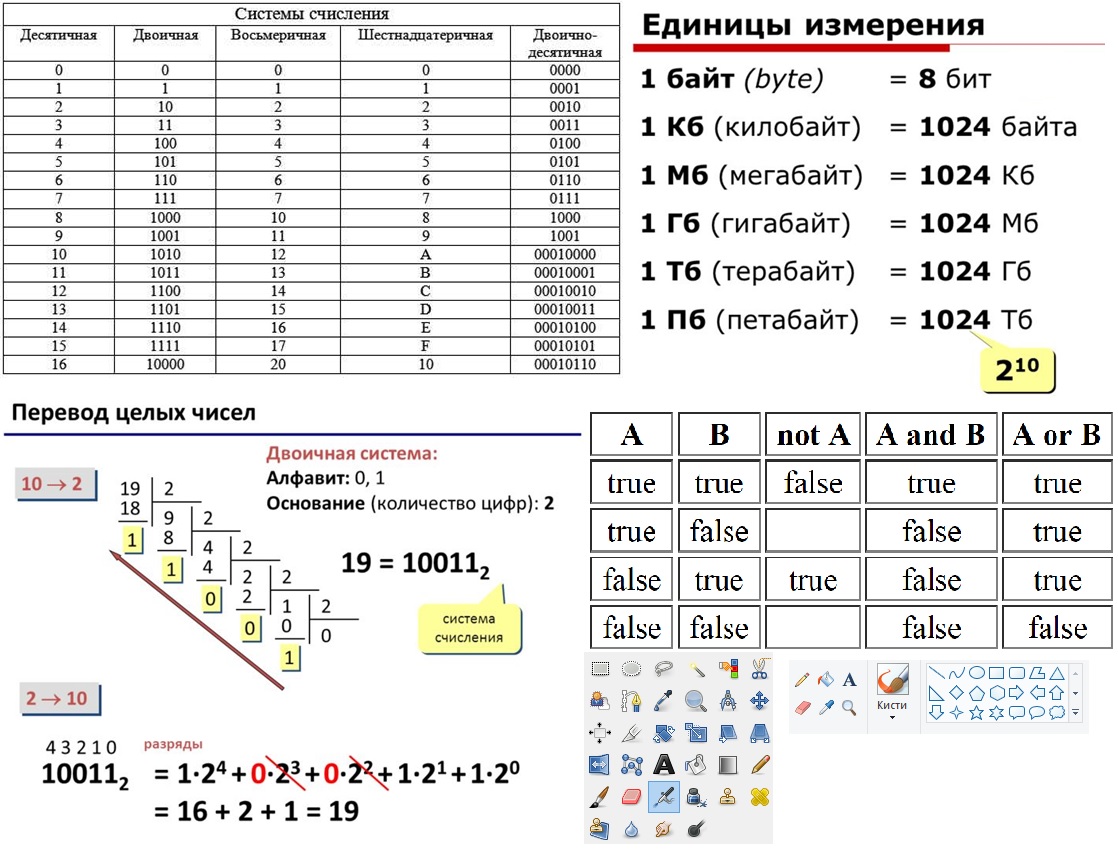 Вариант 1Вариант 1Вариант 1Вариант 1Вариант 2Вариант 2Вариант 2Вариант 201153611В01153611В021331.25, 1.312Г021445, 1.412Г03511013Б03501013Г0419931014В0419921014А058871015А058391015В061881016В061861016В07110010217Г07110111217Г081212318А082001318А0962819Б0967819Б10321620На усмотрение учителя10371620На усмотрение учителя